** You will be graded on your care and documentation of care for your baby. You will accumulate 25 points each day your baby is with you, dressed, and held during class, this is in addition to your daily grade.  You will also earn a major grade for completing the budget, care log, family album, identification documents, and reflections.  You will have the opportunity to earn a total of 500 points during this 2 week process.  (GRADING IS SUBJECT TO CHANGE!) Please see revised Grading RubricGrading Rubric for Flour Sack Baby Project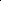 Possible PointsPoints earnedDaily care inBaby in class and heldBaby in class and held15 points per day (14 days)Classthe entire periodthe entire period15 points per day (14 days)BudgetSpreadsheet; completeSpreadsheet; complete50 points all requirements toall requirements toorganize your family’sorganize your family’sbudgetbudgetBaby’s birthName, has face, hasName, has face, has20 pointsblanket, has clothesblanket, has clothesBaby Care LogSpreadsheet; log all careSpreadsheet; log all care10 points/14 daysgiven to your baby andgiven to your baby andinclude babysitting log ifinclude babysitting log ifusedusedFamily albumPhotos (3 minimum),Photos (3 minimum),10 pointsbirth certificate, socialbirth certificate, socialsecurity card, marriagesecurity card, marriageLicense…if applicableLicense…if applicableExpectation and ReflectionsDaily reflections, beginning expectations, and final reflectionDaily reflections, beginning expectations, and final reflection50 pointsExpectation and ReflectionsDaily reflections, beginning expectations, and final reflectionDaily reflections, beginning expectations, and final reflectionExpectation and ReflectionsDaily reflections, beginning expectations, and final reflectionDaily reflections, beginning expectations, and final reflectionWeekend TripPresentation,organization, all requireddocumentsPresentation,organization, all requireddocuments20 pointsPresentation,organization, all requireddocumentsPresentation,organization, all requireddocuments20 pointsPresentation,organization, all requireddocumentsPresentation,organization, all requireddocuments20 pointsTotal PointsTotal Points500Point Range APoint Range BPoint Range CPoint Range DPoint Range F450-500400-450350-400300-350< 300Date/Assignment Date/Assignment Points Possible Points Possible Points EarnedPoints EarnedCommentsCommentsPrepared Flour SackPrepared Flour Sack1515Beginning ExpectationsBeginning Expectations10109/22 Daily Activities 9/22 Daily Activities 25259/23 Daily Activities 9/23 Daily Activities 25259/24 Daily Activities9/24 Daily Activities25259/25 Daily Activities9/25 Daily Activities25259/26 Daily Activities9/26 Daily Activities25259/27 Daily Activities9/27 Daily Activities25259/29 Daily Activities9/29 Daily Activities25259/30 Daily Activities9/30 Daily Activities252510/1 Daily Activities10/1 Daily Activities252510/2 Daily Activities10/2 Daily Activities252510/3 Daily Activities10/3 Daily Activities252510/4 Daily Activities10/4 Daily Activities252510/5 Daily Activities10/5 Daily Activities2525Weekend Trip ProjectWeekend Trip Project5050Photo Album Photo Album 2020Final BudgetFinal Budget1515Final ReflectionFinal Reflection1515What you would changeWhat you would change55Sign in your childSign in your child1010Nighttime requirement Nighttime requirement 1010Final ConditionFinal Condition2525TotalTotal500500ABBCCDDF500-450450-400450-400350-400350-400300-350300-3500-300